BLOWER MOTORS AND ASSEMBLIES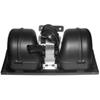 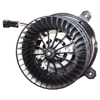 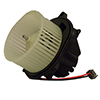 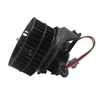          NEKY101201                                   NEKY1013008                              NEKY1013012                        NEKY1013013FREIGHTLINER/ALLIANCE 301147                      FASCO 2898-091-027                          INTERNATIONAL 3599581C2            FLEETRITE FLTBM3674285  FREIGHT/OEM 2809-820-016                        FLEETRITE FLTBM3542611                                                                                  INTERNATIONAL 3674285C1  INTERNATIONAL ZGG7010126                      FREIGHT/ALLIANCE 301304                                                                              INTERNATIONAL 3542611C2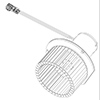 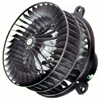 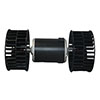 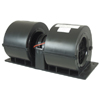            NEKY1017007                              NEKY1018002                             NEKY1018006                        NEKY1075018   INTERNATIONAL ZGG701123                  FREIGHT/ALLIANCE 3017971                  FREIGHT/ALLIANCE 301274               FREIGHT/OEM BSM B411407                                                                      FREIGHT/OEM RDH RD5 10385 0            INTERNATIONAL ZGG701083                                                                          INTERNATIONAL ZGG701016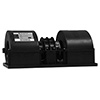 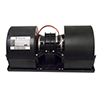 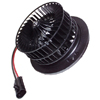      NEKY1075020                                NEKY1075025                              NEKY1075044                         NEKY1099063    FASCO 2898-092-017                                 FASCO 2898-092-007                          INTERNATIONAL ZGG701113                FASCO 2809-841-029FREIGHT/OEM KYS411343                           FREIGHT/OEM KYS411271                                                                                      FLEETRITE ZGG19230INTERNATIONAL 452046010                       INTERNATIONAL 411271                                                                                   FRT/ALLIANCE 301307/301018                                                                                                                                                                                                            FREIGHT/OEM BSM 868790PHONE 1-866-934-7665 FOR PRICE AND AVAILABILITY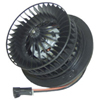 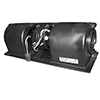 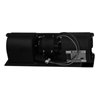 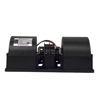      NEKY1099064                          NEKY1099077                              NEKY1099090                                NEKY1099095   FASCO 2898-091-018                            BLUEBIRD 00035883                                FASCO 2898-072-021                                FASCO 2898-092-016FREIGHT/ALLIANCE 301891                   FASCO 2890-072-020                       FREIGHT/OEM BSM 1000046149                INTERNATIONAL 437122023INTERNATIONAL ZGG701025       FREIGHT/OEM BSM10000046148             INTERNATIONAL ZGG701108                                                               INTERNATIONAL 2598644C1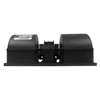 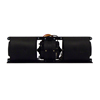 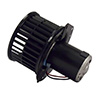 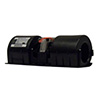       NEKY1099097                            NEKY1099098                            NEKY1099116                                 NEKY1099119     BLUEBIRD 0009019                                IC CORP 2217914C1                          FREIGHT/OEM BSM 869158                           BLUEBIRD 10016426FREIGHT/OEM BSM519703                 INTERNATIONAL 2217914C1                 INTERNATIONAL 2507242C1                       FRT/OEM BSM1000033591 INTERNATIONAL 2607897C91                                                                                                                                                         INTERNATIOANL ZGG701122                                                                                                                                                                                                               THOMAS BSM 1000033591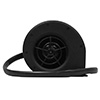 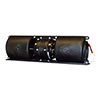 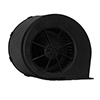 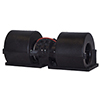         NEKY1099120                            NEKY1099121                          NEKY1099130                             NEKY1099131INTERNATIONAL 2594604C92              INTERNATIONAL 2230256C91            INTERNATIONAL 2595282C91                   FASCO 2898-192-002NPHONE 1-866-934-7665 FOR PRICE AND AVAILABILITY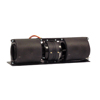 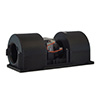 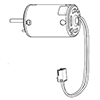 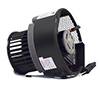        NEKY1099132                              NEKY1099134                                 NEKY1099146                        NEKY1099157      FASCO 2898-072-004                     FREIGHTLINER/OEM BSM E525095            FREIGHTLINER/OEM 1000694282    FREIGHT/OEM A22-75338-000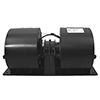 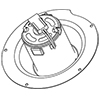 NEKY1099161 (OLD # 1099084)                             NEKY4099138             BLUEBIRD 08303182                                               INTERNATIONAL ZGG739151             BLUEBIRD 00010597  FREIGHT/OEM BSM 1000146165            IC CORP 452046009   INTERNATIONAL 2606226C91PHONE 1-866-934-7665 FOR PRICE AND AVAILABILITY